                     Gamma Epsilon News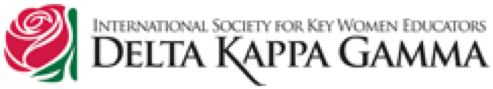 The Delta Kappa Gamma Society InternationalNC DKG- North Carolina State OrganizationGamma Epsilon NewsletterJones County, NCRegion IINovember, 2021                                                         Vol. 18, No. 2Mission Statement: The Delta Kappa Gamma Society International promotes professional and personal growth of women educators and excellence in education.NC DKG Vision: “Voices of Influence Empowering NC Women Educators”From Chapter President                        Happy Fall everyone! The time is flying now that the holidays are approaching, but do not mind at all! I am looking forward to Thanksgiving dinner and then decoration for Christmas. Although I love the spring, I do love the holiday season. I hope everyone is able to slow down and enjoy time with their families. Enjoy some turkey and then relax! I look forward to seeing everyone at our next meeting on December 9th at Trenton United Methodist Church at 4:15 pm. We will be doing our ornament exchange and everyone is asked to pring a refreshment to share. Hope to see you all there!Debra Almanza                                                                                    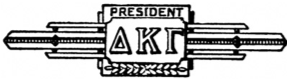 Gamma Epsilon PresidentGamma Epsilon’s September MeetingGamma Epsilon meet on September 9th at Pollocksville Elementary. At the meeting, the Christmas Cheer fundraiser was currently taking place.  Debra Almanza and Jackie Lanier will be selling raffle tickets for the Bag of Cheer at each school with the drawing for the winner on Saturday, October 16 at the Art Day. Art day is October 16 with a painting coached by Donna Hawkins. RSVP are due by October 8 and an email will be sent in a few days to choose a painting. Breakfast was provided to 14 new teachers and staff members at New Teacher Orientation to kick off the start of the 2021 school year. Meetings/Programs for 2021-2022The Executive Board has planned meetings and programs for the 2021-2022 year. Please mark you calendars and plan to attend these meetings, enjoy the programs, and share in our friendship and fellowshipMark the DatesDec. 15     Chapter directory due to regional directorDec. 15     Bulletin: Collegial Exchange submissions dueJan. 24      ASK Time for chapter presidentsJan. 31      NC DKG Educational Foundation Grants applications dueFeb. 1        Chapter President Annual Report dueFeb. 1        Scholarship applications due for NC DKG and DKG InternationalFeb. 1        NC DKG New deadlineConvention Dates April 29-May 1, 2022.       NC DKG Convention, Asheville Crowne Plaza Resort July 12-16, 2022                International Convention, New Orleans, LA April 28-30, 2023.             NC DKG Convention, GreenvilleFrom Michelle Basden – Gamma Epsilon NewsletterPlease let Michelle know if you have any announcements, suggestions, articles, etc. for our newsletter. You may call/text Michelle at 252-571-7998 or email at gmbasden95@gmail.comIn the NewsSister Painting FunOn October 16th, several Gamma Epsilon Sisters and invited guests spent a relaxing morning of painting. This has been annual event for the past four years. We would like to give Donna Hawkins a huge thank you for planning this day of relaxation. Donna is the Jones Senior High School art teacher. She gave her time and classroom for us to use that day. Also, we would like to thank the following members who provided refreshments for us to enjoy, Debra Almanza, Emma Andrews, Michelle Basden, and Verna Johnson. “Bag of Cheer” Raffle	Gamma Epsilon held a “Bag of Cheer” raffle to raise money for needy families in Jones County Public Schools. Each school in Jones County chooses a family to receive a gift card for Christmas. Thank you to Taffy Jones who helped with organizing the bag of items. Some items were donated while others were provided by the DKG chapter. 	Congratulation to the winner, Jackie Hatchell. We hope she enjoys the “Bag of Cheer”. Photos of articles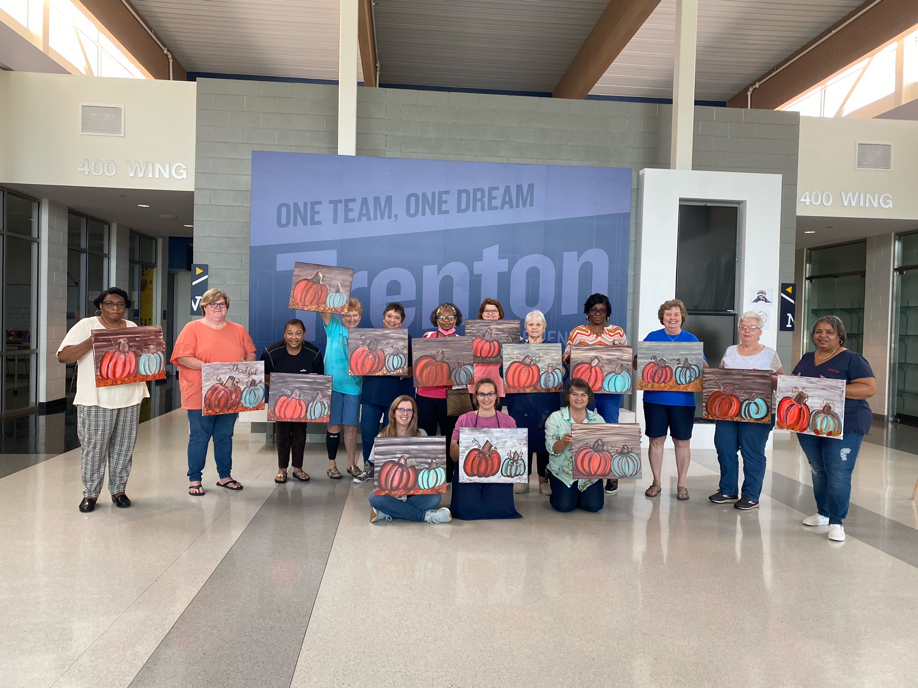 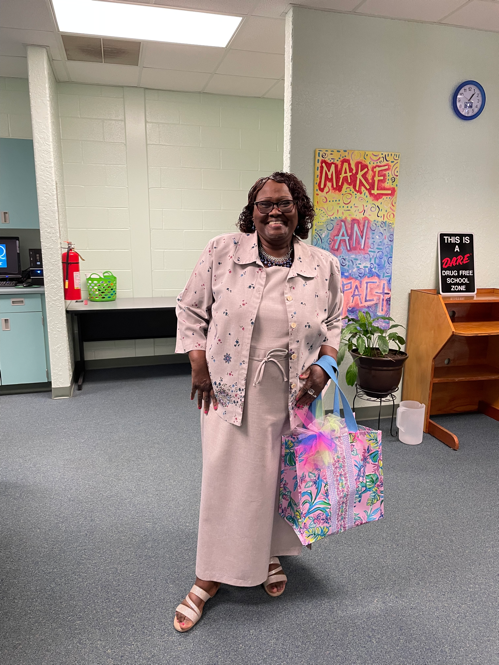         Sister Painting Fun Participant				Jackie Hatchell – “Bag of Cheer” WinnerScholarship Applications Posted OnlineOne of the DKG Purposes is “To endow scholarships to aid outstanding women educators in pursuing graduate study and to grant fellowships to nonmember women educators.” NC DKG offers scholarships for post baccalaureate and doctorate studies. Applications are now online and are due February 1, 2022. (There is also a link on the NC DKG homepage.) Information requested for the application includes three letters of reference, official transcripts or documentation of enrollment in the program, a copy of a current teaching/administration license, an essay on what DKG means to you, and a listing of related DKG experiences. Applicants are encouraged to begin gathering application materials now. Contact Scholarship Committee Chair Michelle Benigno with questions. Over 30 scholarships are awarded each year through the DKG International Educators Foundation (DKGIEF) to members pursuing advanced degrees. Scholarships for those seeking other graduate studies are $6,000 and a doctorate is $10,000. Those applications are also due February 1, 2022. NC DKG members may apply for both an NC DKG and an International scholarship within a given year. The membership requirement for International applicants is three years for doctoral studies and one year for other graduate studies and two calendar years from induction for NC DKG. NC DKG Educational Foundation also offers scholarships. The Spring grant cycle will include awarding five grants, as well as the Groves-Little, Richards, Simmons-Longest, and the Church. The due date for these is January 31, 2022.    International Website: https://www.dkg.org NC DKG Website: www.ncdkg.org  Gamma Epsilon Website: http://dkg-gammaepsilon.weebly.com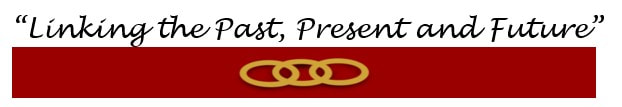 DateTimeLocation**ProgramSeptember 9, 20214:15 pm Pollocksville ElemUpcoming EventsOctober 16, 20219:00 -11:00JSHS Art RoomFellowship and PaintingDecember 9, 20214:15 pmTrenton UMCOrnament ExchangeFebruary 10, 20224:15pm Pollocksville Elem.Will preparation?April 9, 202210:00 amCypress Creek UMCNew Member VoteMay 7, 20223:00 pmTrenton UMCVirtual Reverse DrawingMay 12, 20225:30 pm Trenton UMCInitiation of New Members